
ՀԱՅԱՍՏԱՆԻ ՀԱՆՐԱՊԵՏՈՒԹՅԱՆ ԻՋԵՎԱՆ ՀԱՄԱՅՆՔ 
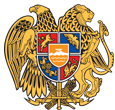 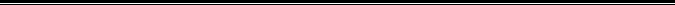 ԱՐՁԱՆԱԳՐՈՒԹՅՈՒՆ N 1
19 ՀՈՒՆՎԱՐԻ 2024թվական

ԱՎԱԳԱՆՈՒ ԱՐՏԱՀԵՐԹ ՆԻՍՏԻՀամայնքի ավագանու նիստին ներկա էին ավագանու 17 անդամներ:Բացակա էին` Սասուն Անտոնյանը, Սյուզաննա Արզումանյանը, Ռաչիկ Եպիսկոպոսյանը, Վահագն Թանանյանը, Արտակ Խաչատրյանը, Կարեն Ծովանյանը, Վահան Ղազումյանը, Արման Ղալթախչյանը, Զոյա Պետրոսյանը, Վարդան ՍարգսյանըՀամայնքի ղեկավարի հրավերով ավագանու նիստին մասնակցում էին`Նիստը վարում էր  համայնքի ղեկավար` Արթուր ՃաղարյանըՆիստը արձանագրում էր աշխատակազմի քարտուղար` Հրանտ ՆերսեսյանըԼսեցին
ՀԱՅԱՍՏԱՆԻ ՀԱՆՐԱՊԵՏՈՒԹՅԱՆ ՏԱՎՈՒՇԻ ՄԱՐԶԻ ԻՋԵՎԱՆ ՀԱՄԱՅՆՔԻ ԱՎԱԳԱՆՈՒ ՆԻՍՏԻ ՕՐԱԿԱՐԳԸ ՀԱՍՏԱՏԵԼՈՒ ՄԱՍԻՆ /Զեկ. ԱՐԹՈՒՐ ՃԱՂԱՐՅԱՆ/Ղեկավարվելով «Տեղական ինքնակառավարման մասին» օրենքի 14-րդ հոդվածի 6-րդ մասով.Համայնքի ավագանին որոշում է
1. Հաստատել համայնքի ավագանու նիստի հետևյալ օրակարգը․2.Հայաստանի Հանրապետության Տավուշի մարզի Իջևան համայնքի 2024 թվականի բյուջեն հաստատելու մասին3.Տավուշի մարզի Իջևան համայնքի վարչական սահմաններում գտնվող, քաղաքաշինական և այլ նպատակներով հողամասեր հատկացնելու, ինքնակամ շինությունների և ինքնակամ օգտագործվող հողամասերի իրավական կարգավիճակը որոշելու մասին4.«ՀՀ Տավուշի մարզի Իջևան համայնքի Բերքաբեր բնակավայրի մանկապարտեզ» ՀՈԱԿ-ի կանոնադրությունը հաստատելու մասին5.Իջևան համայնքի ավագանու 6-րդ նստաշրջանի 1-ին  նիստի գումարման օրը սահմանելու մասինՈրոշումն ընդունված է. /կցվում է որոշում N 01/Լսեցին
ՀԱՅԱՍՏԱՆԻ ՀԱՆՐԱՊԵՏՈՒԹՅԱՆ ՏԱՎՈՒՇԻ ՄԱՐԶԻ ԻՋԵՎԱՆ ՀԱՄԱՅՆՔԻ 2024 ԹՎԱԿԱՆԻ ԲՅՈՒՋԵՆ ՀԱՍՏԱՏԵԼՈՒ ՄԱՍԻՆ /Զեկ. ԱՐՏԵՄ ՈՍԿԱՆՅԱՆ/Ղեկավարվելով «Տեղական ինքնակառավարման մասին» ՀՀ օրենքի 18-րդ հոդվածի 1-ին մասի 5-րդ կետի և «Հայաստանի Հանրապետության բյուջետային համակարգի մասին» օրենքի 32-րդ հոդվածի պահանջներով՝Համայնքի ավագանին որոշում է.1․Հաստատել Հայաստանի Հանրապետության Տավուշի մարզի  Իջևան համայնքի 2024 թվականի  տարեկան  բյուջեն համաձայն հավելվածի՝1) Եկամուտների գծով 2 476 533,1 հազար դրամ  2) Ծախսերի գծով 2 521 948,7 հազար դրամ3) Դեֆիցիտի ծածկմանն ուղղված միջոցներ 45415,6 հազար դրամ2.Հաստատել համայնքի բյուջեի եկամուտները  /հատված 1/ համաձայն հավելված 1:3.Հաստատել համայնքի բյուջեի ծախսերը ըստ բյուջետային ծախսերի գործառնական դասակարգման /հատված 2/ համաձայն հավելված 1:4.Հաստատել համայնքի բյուջեի ծախսերը` ըստ բյուջետային ծախսերի տնտեսագիտական դասակարգման /հատված 3/ համաձայն հավելված 1:5․Հաստատել համայնքի բյուջեի միջոցների տարեվերջի հավելուրդը կամ դեֆիցիտը (պակասուրդը) /հատված 4/ համաձայն հավելված 1:6.Հաստատել համայնքի բյուջեի հավելուրդի օգտագործման ուղղությունները կամ դեֆիցիտի (պակասուրդի) ֆինանսավորման աղբյուրները /հատված 5/ համաձայն հավելված 1:7.Հաստատել համայնքի բյուջեի ծախսերը ըստ բյուջետային ծախսերի գործառնական և տնտեսագիտական դասակարգման /հատված 6/ համաձայն հավելված 1:8.Սահմանել, որ ծախսերի ֆինանսավորումը  կատարվում է  ստացված փաստացի  մուտքերի  սահմաններում՝ պահպանելով ծախսերի համամասնությունները:9․Թույլատրել համայնքի ղեկավարին՝ համայնքի բյուջեում կատարել  փոփոխություններ, որոնց  հանրագումարը չի կարող  գերազանցել հաստատված ծավալի 20%-ը:10․Սույն որոշումը ուժի մեջ է մտնում պաշտոնական հրապարակմանը  հաջորդող օրվանից  և տարածվում է  2024թ հունվարի 1-ից հետո ծագած հարաբերությունների վրա:Որոշումն ընդունված է. /կցվում է որոշում N 02/Լսեցին
ՏԱՎՈՒՇԻ ՄԱՐԶԻ ԻՋԵՎԱՆ ՀԱՄԱՅՆՔԻ ՎԱՐՉԱԿԱՆ ՍԱՀՄԱՆՆԵՐՈՒՄ ԳՏՆՎՈՂ, ՔԱՂԱՔԱՇԻՆԱԿԱՆ ԵՎ ԱՅԼ ՆՊԱՏԱԿՆԵՐՈՎ ՀՈՂԱՄԱՍԵՐ ՀԱՏԿԱՑՆԵԼՈՒ, ԻՆՔՆԱԿԱՄ ՇԻՆՈՒԹՅՈՒՆՆԵՐԻ ԵՎ ԻՆՔՆԱԿԱՄ ՕԳՏԱԳՈՐԾՎՈՂ ՀՈՂԱՄԱՍԵՐԻ ԻՐԱՎԱԿԱՆ ԿԱՐԳԱՎԻՃԱԿԸ ՈՐՈՇԵԼՈՒ ՄԱՍԻՆ /Զեկ. ԱՐԹՈՒՐ ԱՅԴԻՆՅԱՆ/Իջևան համայնքի մի խումբ բնակիչների կողմից առաջարկություններ են ներկայացվել ինքնակամ կառուցված, ինչպես նաև ինքնակամ օգտագործվող հողամասեր քաղաքաշինական և այլ  նպատակներով, օրենքով սահմանված կարգով՝ աճուրդային, մրցութային և ուղղակի կարգով  հատկացնելու  մասին: Ղեկավարվելով ,,Տեղական ինքնակառավարման մասին,, ՀՀ օրենքի 18-րդ հոդվածի 1-ին մասի 21-րդ կետով և ՀՀ  ,,Հողային օրենսգրքի,, 3-րդ հոդվածի  3-րդ կետով.Համայնքի ավագանին որոշում է. 1.Տալ համաձայնություն ինքնակամ կառուցված շինությունների և ինքնակամ օգտագործվող հողամասերի իրավական կարգավիճակը որոշելու, քաղաքաշինական և այլ նպատակներով՝ աճուրդային, մրցութային և ուղղակի կարգով հողամասեր հատկացնելու մասին  առաջարկությանը համաձայն աղյուսակի։Որոշումն ընդունված է. /կցվում է որոշում N 03/Լսեցին
,,ՀՀ ՏԱՎՈՒՇԻ ՄԱՐԶԻ ԻՋԵՎԱՆ ՀԱՄԱՅՆՔԻ ԲԵՐՔԱԲԵՐ ԲՆԱԿԱՎԱՅՐԻ ՄԱՆԿԱՊԱՐՏԵԶ,, ՀՈԱԿ-Ի ԿԱՆՈՆԱԴՐՈՒԹՅՈՒՆԸ ՀԱՍՏԱՏԵԼՈՒ ՄԱՍԻՆ /Զեկ. ԱՐԹՈՒՐ ԱՅԴԻՆՅԱՆ/Նկատի ունենանով, որ Բերքաբերի մանկապարտեզ ՀՈԱԿ-ի կանոնադրությունում կատարվել են փոփոխություններ, այդ թվում նաև հասցե և անվանում։Ղեկավարվելով ՀՀ «Տեղական ինքնակառավարման մասին» օրենքի 18-րդ հոդվածի 28-րդ կետով, 35-րդ հոդվածի 1-ին մասի 5-րդ կետով և ՀՀ «Նորմատիվ իրավական ակտերի մասին» օրենքի 8-րդ գլխի թիվ 33-րդ և 34-րդ հոդվածներով․

Համայնքի ավագանին որոշում է.Հաստատել  «ՀՀ Տավուշի մարզի Իջևան համայնքի Բերքաբեր բնակավայրի մանկապարտեզ» ՀՈԱԿ-ի կանոնադրությունը նոր խմբագրությամբ՝ անվանումը «Բերքաբեր գյուղի մանկապարտեզ ՀՈԱԿ»- ի փոխարեն կարդալ «ՀՀ Տավուշի մարզի Իջևան համայնքի Բերքաբեր բնակավայրի մանկապարտեզ» ՀՈԱԿ։ Հասցեն կարդալ՝ 4012, ՀՀ Տավուշի մարզ, Իջևան համայնք, Բերքաբեր 2 փողոց 2/2։Որոշումն ընդունված է. /կցվում է որոշում N 04/Լսեցին
ԻՋԵՎԱՆ ՀԱՄԱՅՆՔԻ ԱՎԱԳԱՆՈՒ 6-ՐԴ ՆՍՏԱՇՐՋԱՆԻ 1-ԻՆ ՆԻՍՏԻ ԳՈՒՄԱՐՄԱՆ ՕՐԸ ՍԱՀՄԱՆԵԼՈՒ ՄԱՍԻՆ /Զեկ. ԱՐԹՈՒՐ ՃԱՂԱՐՅԱՆ/ Ղեկավարվելով «Տեղական ինքնակառավարման մասին» օրենքի 62-րդ հոդվածի  2-րդ կետով՝ Համայնքի ավագանին որոշում է. Իջևան  համայնքի ավագանու 6-րդ նստաշրջանի 1-ին  նիստի գումարման օր սահմանել  2024 թվականի փետրվարի 23-ին, ժամը 17-ին:Որոշումն ընդունված է. /կցվում է որոշում N 05/
Համայնքի ղեկավար

ԱՐԹՈՒՐ ՃԱՂԱՐՅԱՆ________________Նիստն արձանագրեց`  Հրանտ Ներսեսյանը _______________Կողմ-17Դեմ-0Ձեռնպահ-0Կողմ-17Դեմ-0Ձեռնպահ-0Կողմ-17Դեմ-0Ձեռնպահ-0Կողմ-17Դեմ-0Ձեռնպահ-0Կողմ-17Դեմ-0Ձեռնպահ-0 Ավագանու անդամներԽԱՉԱՏՈՒՐ ԱԹԱԲԵԿՅԱՆԱՐԳԻՇՏԻ ԱՄԻՐԽԱՆՅԱՆՀԱՍՄԻԿ ԱՅՎԱԶՅԱՆՄԵԴՈՐԱ ԱՍԻԼՅԱՆՄՀԵՐ ԲՈՒՂԴԱՐՅԱՆԱՐՄԻՆԵ ԴՈՎԼԱԹԲԵԿՅԱՆԽՈՐԵՆ ԽՈՒԴԱՎԵՐԴՅԱՆԽԱՉԱՏՈՒՐ ՀԱՄԶՅԱՆՄԱՆԵ ՂԱԶՈՒՄՅԱՆԱՐԹՈՒՐ ՃԱՂԱՐՅԱՆԱՆՈՒՇ ՄԵՀՐԱԲՅԱՆՄԱՐԶՊԵՏ ՄԽԻԹԱՐՅԱՆԳԱԳԻԿ ՉԱՊՈՒԽՅԱՆՆԱԻՐԻ ՋԱՆՎԵԼՅԱՆՍՏԵՓԱՆ ՍԱՐՀԱՏՅԱՆՎԱՀԵ ՎԱՐՇԱՄՅԱՆՆԱՆԵ ՎԻՐԱԲՅԱՆ